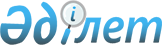 О внесении изменений в решение маслихата города Астаны от 21 декабря 2009 года № 284/42-IV "О бюджете города Астаны на 2010-2012 годы"
					
			Утративший силу
			
			
		
					Решение маслихата города Астаны от 17 июня 2010 года N 364/49-IV. Зарегистрировано Департаментом юстиции города Астаны 15 июля 2010 года N 639. Утратило силу решением маслихата города Астаны от 12 мая 2011 года № 449/62-IV

      Сноска. Утратило силу решением маслихата города Астаны от 12.05.2011 № 449/62-IV.      В соответствии с подпунктом 4) пункта 2 статьи 106 Бюджетного кодекса Республики Казахстан и со статьей 6 Закона Республики Казахстан "О местном государственном управлении и самоуправлении в Республике Казахстан", маслихат города Астаны РЕШИЛ:



      1. Внести в решение маслихата города Астаны от 21 декабря 2009 года № 284/42-IV "О бюджете города Астаны на 2010-2012 годы" (зарегистрировано в Реестре государственной регистрации нормативных правовых актов от 19 января 2010 года за № 610, опубликовано в  газетах "Астана акшамы" от 21 января 2010 года № 6, "Вечерняя Астана" от 21 января 2010 года № 8) следующие изменения:



      1) в пункте 1:



      в подпункте 1) цифры "242 703 213,0" заменить цифрами "239 202 890,0";

      цифры "57 674 666,0" заменить цифрами "60 530 338,0";

      цифры "1 315 356,0" заменить цифрами "1 359 684,0";

      цифры "13 332 886,0" заменить цифрами "6 332 886,0";

      цифры "170 380 305,0" заменить цифрами "170 979 982,0";



      в подпункте 2) цифры "245 096 880,4" заменить цифрами "248 644 857,4";



      в подпункте 3) цифры "10 307 300,0" заменить цифрами "10 429 300,0";



      в подпункте 4) цифры "(-12 675 967,4)" заменить цифрами "(- 19 846 267,4)";



      в подпункте 5) цифры "12 675 967,4" заменить цифрами "19 846 267,4";



      2) в пункте 6 цифры "1 303 052,0" заменить цифрами "1 355 052,0";



      2. Приложения 1, 4, 6, 9, 12 к указанному решению изложить в новой редакции согласно приложениям 1, 2, 3, 4, 5 к настоящему решению.



      3. Настоящее решение вводится в действие с 1 января 2010 года.      Председатель сессии

      маслихата города Астаны                    Ю. Келигов      Секретарь

      маслихата города Астаны                    В. Редкокашин      СОГЛАСОВАНО

      Начальник ГУ "Управление экономики и

      бюджетного планирования города Астаны"     (УЭ и БП) Б. Сағын

Приложение 1                       

к решению маслихата города Астаны  

от 17 июня 2010 года № 364/49-IV   Приложение 1                       

к решению маслихата города Астаны  

от 21 декабря 2009 года № 284/42-IV

                  Бюджет города Астаны на 2010 год      Секретарь маслихата города Астаны                В. Редкокашин

Приложение 2                       

к решению маслихата города Астаны  

от 17 июня 2010 года № 364/49-IV   Приложение 4                       

к решению маслихата города Астаны  

от 21 декабря 2009 года № 284/42-IV      Перечень бюджетных программ развития бюджета города Астаны

         на 2010 год с разделением на бюджетные программы,

        направленные на реализацию бюджетных инвестиционных

          проектов программ) и формирование или увеличение

            уставного капитала юридических лиц      Секретарь маслихата города Астаны          В. Редкокашин

Приложение 3                       

к решению маслихата города Астаны  

от 17 июня 2010 года № 364/49-IV   Приложение 6                       

к решению маслихата города Астаны  

от 21 декабря 2009 года № 284/42-IV      Перечень бюджетных программ района "Алматы" города Астаны на 2010 год      Секретарь маслихата города Астаны          В. Редкокашин

Приложение 4                       

к решению маслихата города Астаны  

от 17 июня 2010 года № 364/49-IV   Приложение 9                       

к решению маслихата города Астаны  

от 21 декабря 2009 года № 284/42-IV     Перечень бюджетных программ района "Есиль" города Астаны на 2010 год      Секретарь маслихата города Астаны                В. Редкокашин

Приложение 5                       

к решению маслихата города Астаны  

от 17 июня 2010 года № 364/49-IV   Приложение 12                      

к решению маслихата города Астаны  

от 21 декабря 2009 года № 284/42-IV     Перечень бюджетных программ района "Сарыарка" города Астаны на 2010 год      Секретарь маслихата города Астаны                В. Редкокашин
					© 2012. РГП на ПХВ «Институт законодательства и правовой информации Республики Казахстан» Министерства юстиции Республики Казахстан
				КатегорияКатегорияКатегорияКатегорияСумма

тыс. тенгеКлассКлассКлассСумма

тыс. тенгеПодклассПодклассСумма

тыс. тенгеНаименованиеСумма

тыс. тенгеI. Доходы239 202 890,01Налоговые поступления60 530 338,001Подоходный налог28 019 360,02Индивидуальный подоходный налог28 019 360,003Социальный налог20 612 205,01Социальный налог20 612 205,004Налоги на собственность8 717 028,01Налоги на имущество6 342 357,03Земельный налог930 733,04Налог на транспортные средства1 443 938,005Внутренние налоги на товары,

работы и услуги2 212 486,02Акцизы109 061,03Поступления за использование природных

и других ресурсов1 288 015,04Сборы за ведение предпринимательской

и профессиональной деятельности685 966,05Налог на игорный бизнес129 444,008Обязательные платежи, взимаемые

за совершение юридически значимых

действий и (или) выдачу документов

уполномоченными на то государственными

органами или должностными лицами969 259,01Государственная пошлина969 259,02Неналоговые поступления1 359 684,001Доходы от государственной собственности173 437,01Поступления части чистого дохода

государственных предприятий 16 227,03Дивиденды на государственные пакеты

акций, находящиеся в государственной

собственности38 520,05Доходы от аренды имущества, находящегося

в государственной собственности68 100,07Вознаграждения по кредитам, выданным

из государственного бюджета50 590,002Поступления от реализации товаров

(работ, услуг) государственными

учреждениями, финансируемыми

из государственного бюджета50,01Поступления от реализации товаров

(работ, услуг) государственными

учреждениями, финансируемыми

из государственного бюджета50,003Поступления денег от проведения

государственных закупок, организуемых

государственными учреждениями,

финансируемыми из государственного

бюджета10,01Поступления денег от проведения

государственных закупок, организуемых

государственными учреждениями,

финансируемыми из государственного

бюджета10,004Штрафы, пеня, санкции, взыскания,

налагаемые государственными

учреждениями, финансируемыми из

государственного бюджета, а также

содержащимися и финансируемыми

из бюджета (сметы расходов)

Национального Банка Республики Казахстан 1 161 860,01Штрафы, пеня, санкции, взыскания,

налагаемые государственными

учреждениями, финансируемыми из

государственного бюджета, а также

содержащимися и финансируемыми из

бюджета (сметы расходов) Национального

Банка Республики Казахстан за

исключением поступлений от организаций

нефтяного сектора1 161 860,006Прочие неналоговые поступления24 327,01Прочие неналоговые поступления24 327,03Поступления от продажи основного

капитала6 332 886,001Продажа государственного имущества,

закрепленного за государственными

учреждениями5 172 300,01Продажа государственного имущества,

закрепленного за государственными

учреждениями5 172 300,003Продажа земли и нематериальных активов1 160 586,01Продажа земли 1 100 000,02Продажа нематериальных активов60 586,04Поступления трансфертов170 979 982,002Трансферты из вышестоящих органов

государственного управления170 979 982,01Трансферты из республиканского бюджета170 979 982,0Функциональная группаФункциональная группаФункциональная группаФункциональная группаСумма

тыс. тенгеАдминистратор бюджетных программАдминистратор бюджетных программАдминистратор бюджетных программСумма

тыс. тенгеПрограммаПрограммаСумма

тыс. тенгеНаименованиеСумма

тыс. тенгеII. ЗАТРАТЫ248 644 857,401Государственные услуги общего характера2 478 425,0111Аппарат маслихата города

республиканского значения, столицы76 594,0001Услуги по обеспечению деятельности

маслихата города республиканского

значения, столицы75 094,0004Материально-техническое оснащение

государственных органов1 500,0121Аппарат акима города республиканского

значения, столицы1 416 188,0001Услуги по обеспечению деятельности

акима города республиканского значения,

столицы479 982,0002Создание информационных систем295 291,0005Организация деятельности центров

обслуживания населения по

предоставлению государственных услуг

физическим и юридическим лицам по

принципу "одного окна"640 915,0123Аппарат акима района в городе, города

районного значения, поселка, аула

(села), аульного (сельского) округа474 964,0001Услуги по обеспечению деятельности

акима района в городе, города районного

значения, поселка, аула (села),

аульного (сельского) округа 459 370,0023Материально-техническое оснащение

государственных органов15 594,0356Управление финансов города

республиканского значения, столицы270 574,0001Услуги по реализации государственной

политики в области исполнения местного

бюджета и управления коммунальной

собственностью190 997,0003Проведение оценки имущества в целях

налогообложения6 188,0004Организация работы по выдаче разовых

талонов и обеспечение полноты сбора

сумм от реализации разовых талонов46 944,0010Организация приватизации коммунальной

собственности12 945,0011Учет, хранение, оценка и реализация

имущества, поступившего в коммунальную

собственность13 500,0357Управление экономики и бюджетного

планирования города республиканского

значения, столицы240 105,0001Услуги по реализации государственной

политики в области формирования и

развития экономической политики,

системы государственного планирования и

управления города республиканского

значения, столицы240 105,002Оборона162 240,02350Управление по мобилизационной

подготовке, гражданской обороне,

организации предупреждения и ликвидации

аварий и стихийных бедствий города

республиканского значения, столицы162 240,0001Услуги по реализации государственной

политики на местном уровне в области

мобилизационной подготовки, гражданской

обороны, организации предупреждения и

ликвидации аварий и стихийных бедствий44 202,02350003Мероприятия в рамках исполнения

всеобщей воинской обязанности15 347,02350004Мероприятия гражданской обороны города

республиканского значения, столицы29 753,02350005Мобилизационная подготовка и

мобилизация города республиканского

значения, столицы22 147,02350006Предупреждение и ликвидация

чрезвычайных ситуаций масштаба города

республиканского значения, столицы28 726,0007Подготовка территориальной обороны и

территориальная оборона города

республиканского значения, столицы22 065,003Общественный порядок, безопасность,

правовая, судебная,

уголовно-исполнительная деятельность5 279 672,03352Исполнительный орган внутренних дел,

финансируемый из бюджета города

республиканского значения, столицы4 845 282,03352001Услуги по реализации государственной

политики в области обеспечения охраны

общественного порядка и безопасности на

территории города республиканского

значения, столицы3 928 221,03352002Организация работы медвытрезвителей и

подразделений полиции, организующих

работу медвытрезвителей43 054,03352003Поощрение граждан, участвующих в охране

общественного порядка13 000,0004Реализация региональной программы

"Астана - город без наркотиков"12 792,0007Капитальный ремонт зданий, помещений и

сооружений государственных органов40 083,0008Материально-техническое оснащение

государственных органов471 400,0011Организация временной изоляции,

адаптации и реабилитации

несовершеннолетних42 621,0012Услуги по размещению лиц, не имеющих

определенного места жительства и

документов42 210,0013Организация содержания лиц,

арестованных в административном порядке18 282,0015Обеспечение охраны общественного

порядка во время проведений мероприятий

международного значения за счет целевых

трансфертов из республиканского бюджета231 214,0016Проведение операции "Мак" за счет

целевых трансфертов из республиканского

бюджета2 405,03368Управление пассажирского транспорта и

автомобильных дорог города

республиканского значения, столицы298 367,03368007Обеспечение безопасности дорожного

движения в населенных пунктах298 367,03373Управление строительства города

республиканского значения, столицы136 023,03373004Развитие объектов органов внутренних

дел136 023,004Образование28 262 313,44123Аппарат акима района в городе, города

районного значения, поселка, аула

(села), аульного (сельского) округа6 590 108,04123004Поддержка организаций дошкольного

воспитания и обучения2 582 209,0018Капитальный, текущий ремонт объектов

образования в рамках реализации

стратегии региональной занятости и

переподготовки кадров4 007 899,0352Исполнительный орган внутренних дел,

финансируемый из бюджета города

республиканского значения, столицы6 314,0006Повышение квалификации и переподготовка

кадров6 314,0353Управление здравоохранения города

республиканского значения, столицы384 784,0003Повышение квалификации и переподготовка

кадров137 600,0043Подготовка специалистов в организациях

технического и профессионального,

послесреднего образования205 309,0044Оказание социальной поддержки

обучающимся по программам технического

и профессионального, послесреднего

образования41 875,0359Управление туризма, физической культуры

и спорта города республиканского

значения, столицы606 028,0006Дополнительное образование для детей и

юношества по спорту606 028,0360Управление образования города

республиканского значения, столицы11 654 196,0001Услуги по реализации государственной

политики на местном уровне в области

образования127 442,0003Общеобразовательное обучение7 603 183,0004Общеобразовательное обучение по

специальным образовательным программам109 778,0005Общеобразовательное обучение одаренных

детей в специализированных организациях

образования113 078,0006Информатизация системы образования в

государственных учреждениях образования

города республиканского значения,

столицы5 392,0007Приобретение и доставка учебников,

учебно-методических комплексов для

государственных учреждений образования

города республиканского значения,

столицы147 424,0008Дополнительное образование для детей364 467,0009Проведение школьных олимпиад,

внешкольных мероприятий и конкурсов

масштаба города республиканского

значения, столицы41 703,0010Капитальный, текущий ремонт объектов

образования в рамках реализации

стратегии региональной занятости и

переподготовки кадров892 205,0012Повышение квалификации и переподготовка

кадров47 018,0013Обследование психического здоровья

детей и подростков и оказание

психолого-медико-педагогической

консультативной помощи населению28 754,0014Реабилитация и социальная адаптация

детей и подростков с проблемами в

развитии24 911,0024Подготовка специалистов в организациях

технического и профессионального

образования1 613 761,0029Методическая работа33 901,0060Подготовка и переподготовка кадров501 179,0373Управление строительства города

республиканского значения, столицы9 020 883,4037Строительство и реконструкция объектов

образования9 020 883,405Здравоохранение22 732 299,8353Управление здравоохранения города

республиканского значения, столицы11 921 237,0001Услуги по реализации государственной

политики на местном уровне в области

здравоохранения98 329,0002Капитальный, текущий ремонт объектов

здравоохранения в рамках реализации

стратегии региональной занятости и

переподготовки кадров501 063,0005Производство крови, ее компонентов и

препаратов для местных организаций

здравоохранения376 852,0006Услуги по охране материнства и детства181 835,0007Пропаганда здорового образа жизни97 767,0008Реализация мероприятий по профилактике

и борьбе со СПИД в Республике Казахстан139 054,0009Оказание медицинской помощи лицам,

страдающим туберкулезом, инфекционными,

психическими заболеваниями и

расстройствами1 998 088,0010Оказание амбулаторно-поликлинической

помощи населению за исключением

медицинской помощи, оказываемой из

средств республиканского бюджета3 672 887,0011Оказание скорой медицинской помощи

и санитарная авиация860 912,0013Проведение патологоанатомического

вскрытия103 584,0014Обеспечение лекарственными средствами и

специализированными продуктами детского

и лечебного питания отдельных категорий

населения на амбулаторном уровне856 141,0016Обеспечение граждан бесплатным или

льготным проездом за пределы

населенного пункта на лечение2 350,0017Приобретение тест-систем для проведения

дозорного эпидемиологического надзора886,0018Информационно-аналитические услуги в

области здравоохранения68 031,0019Обеспечение больных туберкулезом

противотуберкулезными препаратами54 553,0020Обеспечение больных диабетом

противодиабетическими препаратами139 076,0021Обеспечение онкологических больных

химиопрепаратами95 064,0022Обеспечение больных с почечной

недостаточностью лекарственными

средствами, диализаторами, расходными

материалами и больных после

трансплантации почек лекарственными

средствами194 439,0026Обеспечение факторами свертывания крови

при лечении взрослых, больных

гемофилией50 399,0027Централизованный закуп вакцин и других

медицинских иммунобиологических

препаратов для проведения

иммунопрофилактики населения236 296,0028Содержание вновь вводимых объектов

здравоохранения1 681 523,0029Базы спецмедснабжения города

республиканского значения, столицы48 212,0031Материально-техническое оснащение

медицинских государственных организаций

здравоохранения200,0032Капитальный ремонт зданий, помещений и

сооружений медицинских организаций

здравоохранения66 632,0033Материально-техническое оснащение

медицинских организаций здравоохранения378 241,0036Обеспечение тромболитическими

препаратами больных с острым инфарктом

миокарда18 823,0373Управление строительства города

республиканского значения, столицы10 811 062,8038Строительство и реконструкция объектов

здравоохранения10 811 062,806Социальная помощь и социальное

обеспечение4 002 173,0123Аппарат акима района в городе, города

районного значения, поселка, аула

(села), аульного (сельского) округа56 249,0003Оказание социальной помощи нуждающимся

гражданам на дому56 249,0355Управление занятости и социальных

программ города республиканского

значения, столицы3 414 525,0001Услуги по реализации государственной

политики на местном уровне в области

обеспечения занятости и реализации

социальных программ для населения135 810,0002Предоставление специальных социальных

услуг для престарелых и инвалидов в

медико-социальных учреждениях

(организациях) общего типа364 460,0003Программа занятости461 931,0005Капитальный, текущий ремонт объектов

социального обеспечения в рамках

реализации стратегии региональной

занятости и переподготовки кадров131 131,0006Государственная адресная социальная

помощь29 653,0007Жилищная помощь68 364,0008Социальная помощь отдельным категориям

нуждающихся граждан по решениям местных

представительных органов1 215 400,0009Социальная поддержка инвалидов124 096,0012Государственные пособия на детей

до 18 лет36 461,0013Оплата услуг по зачислению, выплате и

доставке пособий и других социальных

выплат2 996,0015Обеспечение нуждающихся инвалидов

обязательными гигиеническими

средствами, предоставление социальных

услуг индивидуального помощника для

инвалидов первой группы, имеющих

затруднение в передвижении, и

специалиста жестового языка для

инвалидов по слуху в соответствии с

индивидуальной программой реабилитации

инвалида130 288,0016Социальная адаптация лиц, не имеющих

определенного местожительства73 314,0019Размещение государственного социального

заказа в неправительственном секторе за

счет целевых трансфертов из

республиканского бюджета32 105,0020Предоставление специальных социальных

услуг для инвалидов с

психоневрологическими заболеваниями, в

психоневрологических медико-социальных

учреждениях (организациях)230 691,0022Предоставление специальных социальных

услуг для детей-инвалидов с

психоневрологическими патологиями в

детских психоневрологических

медико-социальных учреждениях

(организациях)276 691,0024Обеспечение проезда участникам и

инвалидам Великой Отечественной войны

по странам Содружества Независимых

Государств, по территории Республики

Казахстан, а также оплаты им и

сопровождающим их лицам расходов на

питание, проживание, проезд для участия

в праздничных мероприятиях в городах

Москва, Астана к 65-летию Победы в

Великой Отечественной войне11 987,0025Выплата единовременной материальной

помощи участникам и инвалидам Великой

Отечественной войны, а также лицам,

приравненным к ним, военнослужащим, в

том числе уволенным в запас (отставку),

проходившим военную службу в период с

22 июня 1941 года по 3 сентября 1945

года в воинских частях, учреждениях, в

военно-учебных заведениях, не входивших

в состав действующей армии,

награжденным медалью "За победу над

Германией в Великой Отечественной войне

1941-1945 гг." или медалью "За победу

над Японией", проработавшим

(прослужившим) не менее шести месяцев в

тылу в годы Великой Отечественной войны

к 65-летию Победы в Великой

Отечественной Войне88 563,0027Материально-техническое оснащение

государственных органов584,0360Управление образования города

республиканского значения, столицы527 105,0016Социальное обеспечение сирот, детей,

оставшихся без попечения родителей426 306,0017Социальная поддержка обучающихся и

воспитанников организаций образования

очной формы обучения100 799,0373Управление строительства города

республиканского значения, столицы4 294,0039Строительство и реконструкция объектов

социального обеспечения4 294,007Жилищно-коммунальное хозяйство96 570 104,9123Аппарат акима района в городе, города

районного значения, поселка, аула

(села), аульного (сельского) округа12 140 921,0008Освещение улиц населенных пунктов642 769,0009Обеспечение санитарии населенных

пунктов5 366 155,0010Содержание мест захоронений и

погребение безродных24 059,0011Благоустройство и озеленение населенных

пунктов3 902 048,0015Ремонт инженерно-коммуникационной

инфраструктуры и благоустройство

населенных пунктов в рамках реализации

стратегии региональной занятости и

переподготовки кадров2 205 890,0371Управление энергетики и коммунального

хозяйства города республиканского

значения, столицы42 401 894,7001Услуги по реализации государственной

политики на местном уровне в области

энергетики и коммунального хозяйства122 200,0005Развитие коммунального хозяйства18 689 977,9006Функционирование системы водоснабжения

и водоотведения178 775,0007Развитие системы водоснабжения17 706 900,0008Развитие, обустройство и (или)

приобретение инженерно-коммуникационной

инфраструктуры5 115 295,8015Развитие инженерно-коммуникационной

инфраструктуры и благоустройство

населенных пунктов в рамках реализации

стратегии региональной занятости и

переподготовки кадров588 746,0373Управление строительства города республиканского значения, столицы39 815 643,2012Строительство и (или) приобретение

жилья государственного коммунального

жилищного фонда19 674 603,7013Развитие благоустройства города4 664 036,2017Развитие, обустройство и (или)

приобретение инженерно-коммуникационной

инфраструктуры15 000,0019Строительство жилья13 399 903,3042Развитие инженерно-коммуникационной

инфраструктуры и благоустройство

населенных пунктов в рамках реализации

стратегии региональной занятости и

переподготовки кадров2 062 100,0374Управление жилья города

республиканского значения, столицы2 211 646,0001Услуги по реализации государственной

политики на местном уровне по вопросам

жилья58 519,0003Обеспечение жильем отдельных категорий

граждан10 000,0005Изъятие, в том числе путем выкупа,

земельных участков для государственных

надобностей и связанное с этим

отчуждение недвижимого имущества1 831 560,0006Организация сохранения государственного

жилищного фонда208 555,0009Материально-техническое оснащение

государственных органов1 550,0011Выкуп земельных участков под

строительство дипломатических

представительств иностранных государств101 462,008Культура, спорт, туризм и

информационное пространство18 250 084,3358Управление архивов и документации

города республиканского значения,

столицы81 858,0001Услуги по реализации государственной

политики на местном уровне по

управлению архивным делом33 009,0002Обеспечение сохранности архивного фонда48 849,0359Управление туризма, физической культуры

и спорта города республиканского

значения, столицы1 887 667,0001Услуги по реализации государственной

политики на местном уровне в сфере

туризма, физической культуры и спорта49 075,0002Капитальный, текущий ремонт объектов

спорта в рамках реализации стратегии

региональной занятости и переподготовки

кадров128 291,0003Проведение спортивных соревнований

на уровне города республиканского

значения, столицы54 840,0004Подготовка и участие членов сборных

команд города республиканского

значения, столицы по различным видам

спорта на республиканских и

международных спортивных соревнованиях1 605 185,0013Регулирование туристской деятельности50 276,0361Управление культуры города

республиканского значения, столицы3 411 735,0001Услуги по реализации государственной

политики на местном уровне в области

культуры 72 940,0003Поддержка культурно-досуговой работы2 034 570,0005Обеспечение сохранности историко-

культурного наследия и доступа к ним228 894,0006Капитальный, текущий ремонт объектов

культуры в рамках реализации стратегии

региональной занятости и переподготовки

кадров191 035,0007Поддержка театрального и музыкального

искусства776 166,0009Обеспечение функционирования городских

библиотек108 130,0362Управление внутренней политики города

республиканского значения, столицы895 089,0001Услуги по реализации государственной,

внутренней политики на местном уровне279 556,0003Реализация региональных программ

в сфере молодежной политики88 805,0005Услуги по проведению государственной

информационной политики через газеты и

журналы331 000,0006Услуги по проведению государственной

информационной политики через

телерадиовещание195 028,0008Материально-техническое оснащение

государственных органов700,0363Управление по развитию языков города

республиканского значения, столицы136 746,0001Услуги по реализации государственной

политики на местном уровне в области

развития языков41 187,0002Развитие государственного языка и

других языков народа Казахстана95 559,0373Управление строительства города

республиканского значения, столицы11 836 989,3014Развитие объектов культуры1 761 593,7015Развитие объектов спорта10 075 395,609Топливно-энергетический комплекс и

недропользование34 306 906,7371Управление энергетики и коммунального

хозяйства города республиканского

значения, столицы34 306 906,7009Проведение ремонтно-восстановительных

работ кабелей электроснабжения за счет

целевых трансфертов из республиканского

бюджета482 300,0012Развитие теплоэнергетической системы33 824 606,710Сельское, водное, лесное, рыбное

хозяйство, особо охраняемые природные

территории, охрана окружающей среды и

животного мира, земельные отношения893 901,0351Управление земельных отношений города

республиканского значения, столицы70 725,0001Услуги по реализации государственной

политики в области регулирования

земельных отношений на территории

города республиканского значения, столицы59 895,0004Организация работ по зонированию земель9 130,0009Материально-техническое оснащение

государственных органов1 700,0354Управление природных ресурсов и

регулирования природопользования города

республиканского значения, столицы773 914,0001Услуги по реализации государственной

политики в сфере охраны окружающей

среды на местном уровне43 647,0004Мероприятия по охране окружающей среды605 700,0005Развитие объектов охраны окружающей

среды124 567,0375Управление сельского хозяйства города

республиканского значения, столицы49 262,0001Услуги по реализации государственной

политики на местном уровне в сфере

сельского хозяйства28 738,0004Государственная поддержка повышения

урожайности и качества производимых

сельскохозяйственных культур4 152,0008Организация санитарного убоя больных

животных9 303,0015Материально-техническое оснащение

государственных органов268,0016Проведение противоэпизоотических

мероприятий1 630,0020Удешевление стоимости горюче-смазочных

материалов и других

товарно-материальных ценностей,

необходимых для проведения

весенне-полевых и уборочных работ1 671,0021Мероприятия по борьбе с вредными

организмами сельскохозяйственных

культур3 500,011Промышленность, архитектурная,

градостроительная и строительная

деятельность2 882 031,1365Управление архитектуры и

градостроительства города

республиканского значения, столицы682 158,0001Услуги по реализации государственной

политики в сфере архитектуры и

градостроительства на местном уровне51 104,0002Разработка генеральных планов застройки

населенных пунктов631 054,0366Управление государственного

архитектурно-строительного контроля

города республиканского значения,

столицы74 706,0001Услуги по реализации государственной

политики на местном уровне в сфере

государственного архитектурно-

строительного контроля74 706,0371Управление энергетики и коммунального

хозяйства города республиканского

значения, столицы2 019 288,1040Развитие индустриально-инновационной

инфраструктуры в рамках направления

«Инвестор - 2020»2 019 288,1373Управление строительства города

республиканского значения, столицы105 879,0001Услуги по реализации государственной

политики на местном уровне в области

строительства105 879,012Транспорт и коммуникации21 047 260,0368Управление пассажирского транспорта и

автомобильных дорог города

республиканского значения, столицы21 047 260,0001Услуги по реализации государственной

политики в области транспорта и

коммуникаций на местном уровне77 154,0002Развитие транспортной инфраструктуры14 161 293,0003Обеспечение функционирования

автомобильных дорог, улиц города Астаны

и Алматы6 671 187,0005Организация пассажирских перевозок по

социально значимым внутренним

сообщениям137 626,013Прочие2 329 924,0356Управление финансов города

республиканского значения, столицы1 355 052,0013Резерв местного исполнительного органа

города республиканского значения,

столицы1 355 052,0357Управление экономики и бюджетного

планирования города республиканского

значения, столицы167 353,0003Разработка технико-экономического

обоснования местных бюджетных

инвестиционных проектов и концессионных

проектов и проведение его экспертизы167 353,0364Управление предпринимательства и

промышленности города республиканского

значения, столицы496 975,0001Услуги по реализации государственной

политики на местном уровне в области

развития предпринимательства и

промышленности95 482,0003Поддержка предпринимательской деятельности4 396,0007Реализация Стратегии индустриально-инновационного развития3 820,0017Субсидирование процентной ставки по

кредитам в рамках программы "Дорожная

карта бизнеса - 2020"273 584,0018Частичное гарантирование кредитов

малому и среднему бизнесу в рамках

программы "Дорожная карта бизнеса -

2020"85 495,0019Сервисная поддержка ведения бизнеса в

рамках программы "Дорожная карта

бизнеса - 2020"34 198,0371Управление энергетики и коммунального

хозяйства города республиканского

значения, столицы206 400,0020Развитие индустриальной инфраструктуры

в рамках программы "Дорожная карта

бизнеса - 2020"206 400,0372Услуги по реализации государственной

политики по обеспечению устойчивого

роста конкурентоспособности и повышению

имиджа города Астаны как новой столицы

на международном уровне104 144,0001Обеспечение деятельности Управления

по администрированию специальной

экономической зоны "Астана - новый

город"104 144,014Обслуживание долга71 893,0356Управление финансов города

республиканского значения, столицы71 893,0018Обслуживание долга местных

исполнительных органов по выплате

вознаграждений и иных платежей по

займам из республиканского бюджета71 893,015Трансферты9 375 629,2356Управление финансов города

республиканского значения, столицы9 375 629,2006Возврат неиспользованных (недоисполь-

зованных) целевых трансфертов1 204 317,2007Бюджетные изъятия1 492 718,0024Целевые текущие трансферты в

вышестоящие бюджеты в связи с передачей

функций государственных органов из

нижестоящего уровня государственного

управления в вышестоящий6 578 594,0029Целевые текущие трансферты областным

бюджетам, бюджетам городов Астаны и

Алматы в случаях возникновения

чрезвычайных ситуаций природного и

техногенного характера, угрожающих

политической, экономической и

социальной стабильности

административно-территориальной

единицы, жизни и здоровью людей,

проведения мероприятий

общереспубликанского либо

международного значения100 000,0III. Чистое бюджетное кредитование-25 000,05Погашение бюджетных кредитов25 000,001Погашение бюджетных кредитов25 000,01Погашение бюджетных кредитов, выданных

из государственного бюджета25 000,0IV. Сальдо по операциям с финансовыми

активами10 429 300,0Приобретение финансовых активов10 429 300,013Прочие10 429 300,0356Управление финансов города

республиканского значения, столицы10 429 300,0012Формирование или увеличение уставного

капитала юридических лиц10 429 300,0V. Дефицит (профицит) бюджета-19 846 267,4VI. Финансирование дефицита

(использование профицита) бюджета19 846 267,47Поступления займов9 300 000,001Внутренние государственные займы9 300 000,02Договоры займа9 300 000,016Погашение займов-2 003 429,0356Управление финансов города

республиканского значения, столицы-2 003 429,0009Погашение долга местного

исполнительного органа перед

вышестоящим бюджетом-2 003 429,0Используемые остатки бюджетных средств12 549 696,4Функциональная группаФункциональная группаФункциональная группаФункциональная группаАдминистратор бюджетных программАдминистратор бюджетных программАдминистратор бюджетных программПрограммаПрограммаНаименование1Государственные услуги общего характера121Аппарат акима города республиканского значения,

столицы002Создание информационных систем3Общественный порядок, безопасность, правовая,

судебная, уголовно-исполнительная деятельность373Управление строительства города республиканского

значения, столицы004Развитие объектов органов внутренних дел4Образование373Управление строительства города республиканского

значения, столицы037Строительство и реконструкция объектов образования5Здравоохранение373Управление строительства города республиканского

значения, столицы038Строительство и реконструкция объектов

здравоохранения6Социальная помощь и социальное обеспечение373Управление строительства города республиканского

значения, столицы039Строительство и реконструкция объектов социального

обеспечения7Жилищно-коммунальное хозяйство371Управление энергетики и коммунального хозяйства

города республиканского значения, столицы005Развитие коммунального хозяйства007Развитие системы водоснабжения008Развитие, обустройство и (или) приобретение

инженерно-коммуникационной инфраструктуры015Развитие инженерно-коммуникационной инфраструктуры

и благоустройства населенных пунктов в рамках

реализации стратегии региональной занятости и

переподготовки кадров373Управление строительства города республиканского

значения, столицы012Строительство и (или) приобретение жилья

государственного коммунального жилищного фонда013Развитие благоустройства города017Развитие, обустройство и (или) приобретение

инженерно-коммуникационной инфраструктуры019Строительство жилья042Развитие инженерно-коммуникационной инфраструктуры

и благоустройства населенных пунктов в рамках

реализации стратегии региональной занятости

и переподготовки кадров8Культура, спорт, туризм и информационное

пространство373Управление строительства города республиканского

значения, столицы014Развитие объектов культуры015Развитие объектов спорта9Топливно-энергетический комплекс и недропользование371Управление энергетики и коммунального хозяйства

города республиканского значения, столицы012Развитие теплоэнергетической системы10Сельское, водное, лесное, рыбное хозяйство,

особоохраняемые природные территории,

охрана окружающей среды и животного мира,

земельные отношения354Управление природных ресурсов и регулирования

природопользования города республиканского

значения, столицы005Развитие объектов охраны окружающей среды11Промышленность, архитектурная, градостроительная

и строительная деятельность371Управление энергетики и коммунального хозяйства

города республиканского значения, столицы040Развитие индустриально-инновационной инфраструктуры

в рамках направления "Инвестор - 2020"12Транспорт и коммуникации368Управление пассажирского транспорта и автомобильных

дорог города республиканского значения, столицы002Развитие транспортной инфраструктуры13Прочие371Управление энергетики и коммунального хозяйства

города республиканского значения, столицы020Развитие индустриальной инфраструктуры в рамках

программы "Дорожная карта бизнеса - 2020"356Управление финансов города республиканского

значения, столицы012Формирование или увеличение уставного капитала

юридических лицФункциональная группаФункциональная группаФункциональная группаФункциональная группаСумма

тыс. тенгеАдминистратор бюджетных программАдминистратор бюджетных программАдминистратор бюджетных программСумма

тыс. тенгеПрограммаПрограммаСумма

тыс. тенгеНаименованиеСумма

тыс. тенге1Государственные услуги общего характера146 843,0123Аппарат акима района в городе, города

районного значения, поселка, аула (села),

аульного (сельского) округа146 843,0001Услуги по обеспечению деятельности акима

района в городе, города районного значения,

поселка, аула (села), аульного (сельского)

округа131 249,0023Материально-техническое оснащение

государственных органов15 594,04Образование2 900 779,0123Аппарат акима района в городе, города

районного значения, поселка, аула (села),

аульного (сельского) округа2 900 779,0004Поддержка организаций дошкольного

воспитания и обучения1 288 484,0018Капитальный, текущий ремонт объектов

образования в рамках реализации стратегии

региональной занятости и переподготовки

кадров1 612 295,06Социальная помощь и социальное обеспечение26 122,0123Аппарат акима района в городе, города

районного значения, поселка, аула (села),

аульного (сельского) округа26 122,0003Оказание социальной помощи нуждающимся

гражданам на дому26 122,07Жилищно-коммунальное хозяйство4 614 302,0123Аппарат акима района в городе, города

районного значения, поселка, аула (села),

аульного (сельского) округа4 614 302,0015Ремонт инженерно-коммуникационной

инфраструктуры и благоустройство населенных

пунктов в рамках реализации стратегии

региональной занятости и переподготовки

кадров969 897,0008Освещение улиц населенных пунктов235 299,0009Обеспечение санитарии населенных пунктов2 032 493,0011Благоустройство и озеленение населенных пунктов1 376 613,0Итого:7 688 046,0Функциональная группаФункциональная группаФункциональная группаФункциональная группаСумма

тыс. тенгеАдминистратор бюджетных программАдминистратор бюджетных программАдминистратор бюджетных программСумма

тыс. тенгеПрограммаПрограммаСумма

тыс. тенгеНаименованиеСумма

тыс. тенге1Государственные услуги общего характера153 696,0123Аппарат акима района в городе, города

районного значения, поселка, аула (села),

аульного (сельского) округа153 696,0001Услуги по обеспечению деятельности акима

района в городе, города районного значения,

поселка, аула (села), аульного (сельского)

округа153 696,04Образование146 297,0123Аппарат акима района в городе, города

районного значения, поселка, аула (села),

аульного (сельского) округа146 297,0004Поддержка организаций дошкольного воспитания

и обучения146 297,07Жилищно-коммунальное хозяйство4 020 600,0123Аппарат акима района в городе, города

районного значения, поселка, аула (села),

аульного (сельского) округа4 020 600,0015Ремонт инженерно-коммуникационной

инфраструктуры и благоустройство населенных

пунктов в рамках реализации стратегии

региональной занятости и переподготовки

кадров700 000,0008Освещение улиц населенных пунктов209 513,0009Обеспечение санитарии населенных пунктов1 649 446,0011Благоустройство и озеленение населенных

пунктов1 461 641,0Итого:4 320 593,0Функциональная группаФункциональная группаФункциональная группаФункциональная группаСумма

тыс. тенгеАдминистратор бюджетных программАдминистратор бюджетных программАдминистратор бюджетных программСумма

тыс. тенгеПрограммаПрограммаСумма

тыс. тенгеНаименованиеСумма

тыс. тенге1Государственные услуги общего характера174 425,0123Аппарат акима района в городе, города

районного значения, поселка, аула (села),

аульного (сельского) округа174 425,0001Услуги по обеспечению деятельности акима

района в городе, города районного значения,

поселка, аула (села), аульного (сельского)

округа 174 425,04Образование3 543 032,0123Аппарат акима района в городе, города

районного значения, поселка, аула (села),

аульного (сельского) округа3 543 032,0004Поддержка организаций дошкольного воспитания

и обучения1 147 428,0018Капитальный, текущий ремонт объектов

образования в рамках реализации стратегии

региональной занятости и переподготовки

кадров2 395 604,06Социальная помощь и социальное обеспечение30 127,0123Аппарат акима района в городе, города

районного значения, поселка, аула (села),

аульного (сельского) округа30 127,0003Оказание социальной помощи нуждающимся

гражданам на дому30 127,07Жилищно-коммунальное хозяйство3 506 019,0123Аппарат акима района в городе, города

районного значения, поселка, аула (села),

аульного (сельского) округа3 506 019,0015Ремонт инженерно-коммуникационной

инфраструктуры и благоустройство населенных

пунктов в рамках реализации стратегии

региональной занятости и переподготовки

кадров535 993,0008Освещение улиц населенных пунктов197 957,0009Обеспечение санитарии населенных пунктов1 684 216,0010Содержание мест захоронений и погребение

безродных24 059,0011Благоустройство и озеленение населенных

пунктов1 063 794,0Итого:7 253 603,0